Что делать с упрямством ребенка?Возможно, всем знакома ситуация, когда ребенок вдруг начинает проявлять недовольство на совершенно нормальные требования и просьбы. И тогда мы  начинаем кричать, ругаться или даже шлепать по попе.После этого мы начинаем думать о том, какие мы плохие родители и мы не можем справиться с собственным ребенком.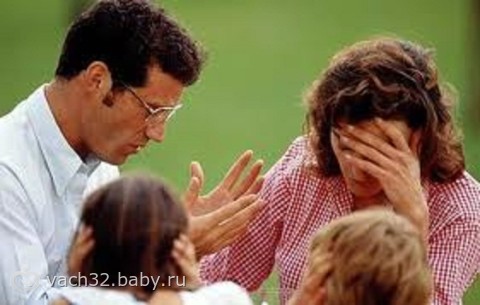 Так как же вести себя, если у вас упрямый ребенок? Попробуем разобраться.Что необходимо знать родителям о детском упрямстве.  1. Период упрямства – это период развития, который ребенок проходит в кризисные моменты дошкольного возраста в 1 год, в 3 года и в 7 лет.  2. Самый тяжелый для родителей период начинается  в 1,5 года и обычно заканчивается в 3,5-4 года.  3.  Упрямиться ребенок может и в старшем  возрасте  — это нормально.  Ему хочется иметь свое мнение и не всегда с вами соглашаться.4.Ребенку уже 4 года, а упрямство — так и осталось, необходимо подумать о вашей воспитательной тактике!  Как правило, упрямство — это защитная реакция на чрезмерную опеку.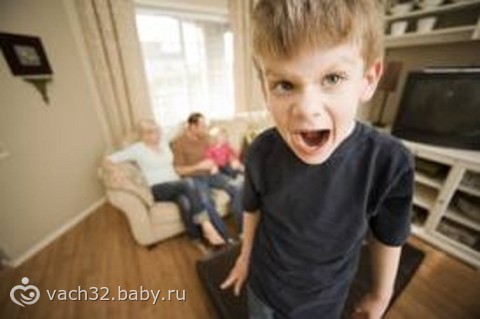 Как возникает упрямство?Ребенок начинает проявлять свой характер уже в возрасте  3-5 месяцев. как правило — это протест против неприятных действий взрослого: например, он играет с игрушками или ест, и его отвлекли. С возрастом появляются другие причины: мама не обратила внимания, не берут на руки, заставляет кушать, пить, спать, когда этого не хочется. Естественно ребенок будет протестовать.  Трехлетний возраст  — период упрямства. Ребенок пытается хоть как- то повлиять на родителей и при этом использует новые методы — упираться, на чем-то настаивать, убегать. В этом  возрасте  у ребенка начинает возникать стремление все делать самостоятельно.  Следующий возрастной кризис —  около 7-ми лет, когда ребенок уже полностью желает стать самостоятельным.    Признаки упрямства:  * самомнение высокое,  * недоверие к окружающим,  * большие желания* неумение замечать и понимать свои ошибки,  * проявление безразличия к другим.  Почему я это написала? Чтобы вы поискали их у себя.  Ведь наши дети — это наше отражение.Что делать, чтобы упрямство не стало чертой характера?  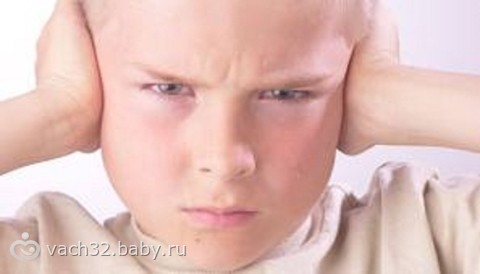 1. Уступить ребенку. Это не значит проявлять слабость.  наоборот, тот, кто уступает,  заботится о том, кого любит, и это является малышу образцом  другого поведения. Естественно, бывают моменты, где возражения неуместны, например:  переходить дорогу за ручку, должен  засыпать с  9 до 10 вечера, утром позавтракать и т.д. Но в других случаях необходимо уступать ребенку, и тогда он почувствует равноправие, свою значимость и независимость.  2. Прежде чем навязать ребенку свое решение, спросите у него, чем бы он хотел заняться. Дайте малышу возможность самостоятельно сделать выбор. Если ребенок примет решение без вас, он будет испытывать огромное удовлетворение. В будущем – это поможет ему преодолеть жизненные трудности, он станет целеустремленным  3. Как успокоить плачущего? в таком случае не нужны слова. Лучше отвлечь его внимание  и привлечь его к чему-нибудь интересному.  4.  У  ребенка приступ злобы, что же делать? Можно побеседовать с малышом о его чувствах. Например, спросить: «Это злость твоя в тебе так кричит?» и тогда можно нарисовать ее вместе с ним, пусть ребенок покажет вам(даже если это будет каляка-маляка). потом вместе порвите или сомните рисунок, выбросить его. Возможно, он и сам предложит свой способ избавления от злости, — прислушайтесь к нему. и тогда вы научите ребенка справляться с плохими эмоциями.5. Не принуждайте малыша давать обещания, что он «больше так не будет».  6. Стараться избегать ситуаций, которые провоцируют упрямство, чтобы они не закреплялись в памяти малыша, так как этим поведением он может добиться желаемого. хитрее, задавайте вопрос так, что бы ребенок не смог на него ответить «нет» например " не хочешь ли обедать?", правильно будет:пора обедать".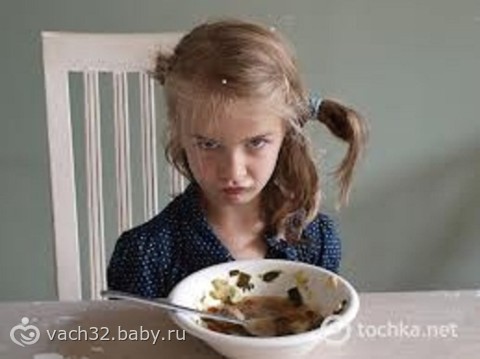 